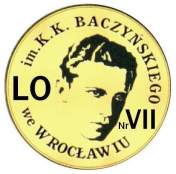 WYMAGANIA EDUKACYJNE ZJĘZYKA ŁACIŃSKIEGO NIEZBĘDNE DO UZYSKANIA PRZEZ UCZNIAPOSZCZEGÓLNYCH ŚRÓDROCZNYCH I ROCZNYCH OCEN KLASYFIKACYJNYCH, WYNIKAJĄCYCH Z REALIZOWANEGO PROGRAMU NAUCZANIA OPRACOWANY PRZEZ LUIZĘ BAKALARCZYK „JĘZYK ŁACIŃSKI Z ELEMENTAMI NAUK HUMANISTYCZNYCH” (LICEUM 4-LETNIE)	ZAKRES PODSTAWOWY	Wymagania edukacyjne dla klasy 1E, 2E,3EZnajomość gramatyki języka łacińskiegoZnajomość gramatyki języka łacińskiegocelującyUczeń:- zna gramatykę łacińską w stopniu wykraczającym poza wymagania programowe- systematycznie wzbogaca swoja wiedzę- wykonuje każdy rodzaj ćwiczeń o dowolnym stopniu trudności, szczególnie zadania problemowe- wskazuje bazę źródłową wiedzy- bierze udział w konkursach mitologicznych, konkursach wiedzy o antyku lub w innych tego typu zawodach na etapie wyższym niż szkolny- realizuje zindywidualizowaną ścieżkę edukacyjną: indywidualny tok nauczania (ITN) lub indywidualny program nauczania (IPN)bardzo dobryUczeń:- opanował wszystkie treści nauczania- potrafi płynnie czytać po łacinie, zachowując poprawny akcent- wykonuje bezbłędnie zadania proste, pamięciowe, by koncentrować się bez problemu na zadaniach złożonych i problemowych, samodzielnie rozwiązywać problemy, korzystać ze współpracy z nauczycielem w ramach samodzielnych poszukiwań- sprawnie korzysta ze wszystkich środków dydaktycznych- sprawnie tłumaczy tekst łaciński preparowany i oryginalnydobryUczeń:- potrafi poprawnie odmieniać wszystkie rzeczowniki i przymiotniki I - V deklinacji- potrafi tworzyć formy wszystkich czasów indikatiwu i koniunktiwu czasowników regularnych i nieregularnych- potrafi tworzyć i tłumaczyć podstawowe konstrukcje gramatyczne- potrafi rozwiązać ćwiczenie gramatyczne (typowe i o standardowym stopniu trudności)- bierze aktywny udział w lekcji- potrafi w sposób jasny i poprawny prezentować wyniki swojej pracy na forum klasydostatecznyUczeń:- potrafi płynnie czytać w języku łacińskim- potrafi odmienić regularny czasownik we wszystkich czasach indikatiwu i koniunktiwu, również czasowniki nieregularne i czasownik być, ale popełnia sporadycznie błędy- potrafi odmieniać rzeczowniki i przymiotniki deklinacji I - V i rozpoznawać ich rodzaj gramatyczny, ale popełnia sporadycznie błędy- zna podstawowe konstrukcje gramatyczne i potrafi je tłumaczyć, ale popełnia sporadycznie błędy- zna formy podstawowych słów - potrafi rozwiązać typowe ćwiczenie gramatyczne o średnim stopniu trudności- wykonuje bezbłędnie zadania proste, pamięciowe, by koncentrować się bez problemu na zadaniach złożonych i problemowych, samodzielnie rozwiązywać problemy, korzystać ze współpracy z nauczycielem w ramach samodzielnych poszukiwań- sprawnie korzysta ze wszystkich środków dydaktycznych- sprawnie tłumaczy tekst łaciński preparowany i oryginalnydopuszczającyUczeń:- zna alfabet łaciński- potrafi czytać i pisać w języku łacińskim- korzysta ze środków dydaktycznych w stopniu umożliwiającym elementarne rozumienie treści, które przekazują- zna zasady odmiany czasowników koniugacji I - IV i czasownika być we wszystkich czasach trybu oznajmującego i przypuszczającego (indicativus, coniunctivus) strony czynnej i biernej, ale popełnia często błędy- zna zasady odmiany rzeczowników i przymiotników; potrafi je odmienić dla wszystkich 3 rodzajów deklinacji I – V, ale popełnia często błędy- potrafi rozpoznać formy rzeczowników i przymiotników deklinacji I- V, ale popełnia często błędy- potrafi, z pomocą lub pod kierunkiem nauczyciela, rozwiązać ćwiczenie gramatyczne o podstawowym stopniu trudnościniedostatecznyUczeń nie opanował materiału w zakresie niezbędnym do dalszej nauki.Rozumienie tekstu łacińskiegoRozumienie tekstu łacińskiegocelującyUczeń:- potrafi tłumaczyć teksty, których stopień trudności przekracza wymagania programowe (autorzy spoza kanonu lektur)bardzo dobryUczeń:- potrafi samodzielnie (przy pomocy słownika) tłumaczyć teksty preparowane i oryginalne autorów z kanonu lekturdobryUczeń:- potrafi samodzielnie (przy pomocy słownika) tłumaczyć dłuższe teksty preparowane - potrafi przełożyć przygotowany uprzednio tekst oryginalny- potrafi dokonać starannego literackiego przekładu tekstu, zwracając uwagę na poprawność stylistyczną tekstu- bierze aktywny udział w lekcji- potrafi w sposób jasny i poprawny prezentować wyniki swojej pracy na forum klasydostatecznyUczeń:- potrafi przełożyć podstawowe konstrukcje składniowe i proste zdania- przy pomocy słownika potrafi samodzielnie przełożyć krótki tekst preparowany i oryginalny, ale popełnia w nim sporadycznie błędydopuszczającyUczeń:- potrafi samodzielnie przełożyć proste zwroty i zdania łacińskie- potrafi przełożyć tekst preparowany, ale popełnia często błędy- potrafi, z pomocą i pod kierunkiem nauczyciela, przełożyć tekst oryginalnyniedostatecznyUczeń nie opanował materiału w zakresie niezbędnym do dalszej nauki przedmiotu.Znajomość kultury antycznejZnajomość kultury antycznejcelującyUczeń:- zna mitologię grecką i rzymską- zna historię starożytnej Grecji i Rzymu w zakresie wykraczającym poza program- jest oczytany w literaturze antycznej w zakresie przekraczającym wymagania szkolne- zna historię sztuki greckiej i rzymskiej w zakresie wykraczającym poza program- potrafi w sposób krytyczny omówić związki między tradycją antyczną a późniejszymi epokami w sztuce - orientuje się w literaturze naukowej i popularnonaukowej i potrafi samodzielnie wyszukiwać informacje- uzyskał tytuł finalisty lub laureata Olimpiady Języka Łacińskiegobardzo dobryUczeń:- wykrywa związki między mitologią grecką i rzymską a literaturą i sztuką- w sposób samodzielny i twórczy analizuje dzieła literatury antycznej - dostrzega i twórczo odczytuje nawiązania do tradycji literackiej antyku w literaturze epok późniejszych- powiązuje dzieje sztuki antycznej z innymi aspektami historii cywilizacji (historia polityczna, historia literatury, życie codzienne)- dostrzega i ocenia rolę inspiracji antycznych w sztuce epok późniejszychdobryUczeń:- zna mitologię grecką i rzymską, historię starożytnej Grecji i Rzymu, literaturę grecką i rzymską oraz sztukę grecką i rzymską w szerszym zakresie, a nie tylko najważniejsze fakty- zna i rozumie pojęcia z dziedziny historii, literatury oraz sztuki greckiej i rzymskiej- bierze aktywny udział w lekcji- samodzielnie dociera do źródeł i informacji wskazanych przez nauczyciela- dostrzega podstawowe związki między historią, literaturą i sztuką antyczną a historią, literaturą i sztuką epok późniejszychdostatecznyUczeń:- streszcza i wyjaśnia najważniejsze mity greckie i rzymskie oraz potrafi wskazać obecność motywów z mitologii greckiej i rzymskiej w dalszym rozwoju kultury- zna i omawia treść najważniejszych dzieł literatury greckiej i rzymskiej- rozumie podstawowe pojęcia z zakresu literatury greckiej i rzymskiej i potrafi się nimi posługiwaćdopuszczającyUczeń:- wymienia i zna treść najważniejszych mitów w podstawowym zakresie - zapamiętał podstawowe fakty związane z historią starożytnej Grecji i Rzymu- wymienia autorów i najważniejsze dzieła literatury greckiej i rzymskiej, zna pojęcia związane z historią literatury greckiej i rzymskiej- rozwiązuje zadania o podstawowym stopniu trudności (testy, zadania z mapą, rozpoznawanie najważniejszych dzieł sztuki)- opanował treści nauczania w minimalnym stopniu, niezbędnym do kontynuowania nauki przedmiotuniedostatecznyUczeń nie opanował materiału w zakresie niezbędnym do dalszej nauki przedmiotu.